ESCUELA NUESTRA SEÑORA DEL VALLE 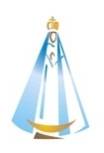 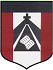 ENCUENTROS DE CATEQUESISFECHA: martes 26 y jueves 28 de mayoDOCENTES: Ania Luengo  y Sandra VillalbaFamilias: enviamos las próximas clases de Catequesis. Una vez finalizadas las actividades deberán enviar el archivo o las fotos como lo vienen haciendo  a los correos institucionales de las docentes.Que Jesús  y la Virgen nos sigan cuidando y protegiendo.Les mandamos un saludo grande y muchas bendiciones.Encuentro 7: “LA IGLESIA ES UNA FAMILIA  QUE CAMINA UNIDA”DÍA 1La familia y las personas que elegimos como familia son el primer lugar en el que recibimos amor y en el que aprendemos a vivir en comunión.En este tiempo,más aún, hemos experimentado lo que es compartir  en familia lo lindo, lo difícil, lo entretenido y lo no tanto.Pensando en esas vivencias, desarrolla los puntos  1 y 2 de la pág.26.Busca  fotos  de tu familia compartiendo  lindos momentos y elige la que más te guste para hacerle un original portarretrato  con los materiales que tengas en casa y compartirlo con la seño.Te invito a leer atentamente el párrafo que sigue del punto 2 y le cuentes a alguien qué entendiste sobre la Santísima Trinidad y la Iglesia.Lee  lo que dice el Papa sobre la Iglesia y para terminar este primer día, te invito a cantar “Dios está aquí” (canto 2 de la pág. que correspondería a la 71 del libro)www.youtube.com/watch?v=a04CX8TVRQ0DÍA 2Busca un lugar tranquilo para poder desarrollar esta parte del encuentro  que te sirva para hacerlo  de manera personal.Retomando lo que trabajaste el día anterior, lee con atención la Palabra de Dios del punto 4 de la pág. 27.Piensa y dibuja cómo te imaginas que fueron esas reuniones de los primeros cristianos.Lee lo referido a la primera comunidad cristiana y explícaselo a alguien.Pensando en lo lindo que es compartir con otros el amor y la fe formando una comunidad, escribe una oración de gracias a Jesús por este regalo.Te invito a terminar este encuentro rezando un Padrenuestro  en forma de agradecimiento  por nuestra familia y la Iglesia. Puedes compartir ese rezo con tu familia.